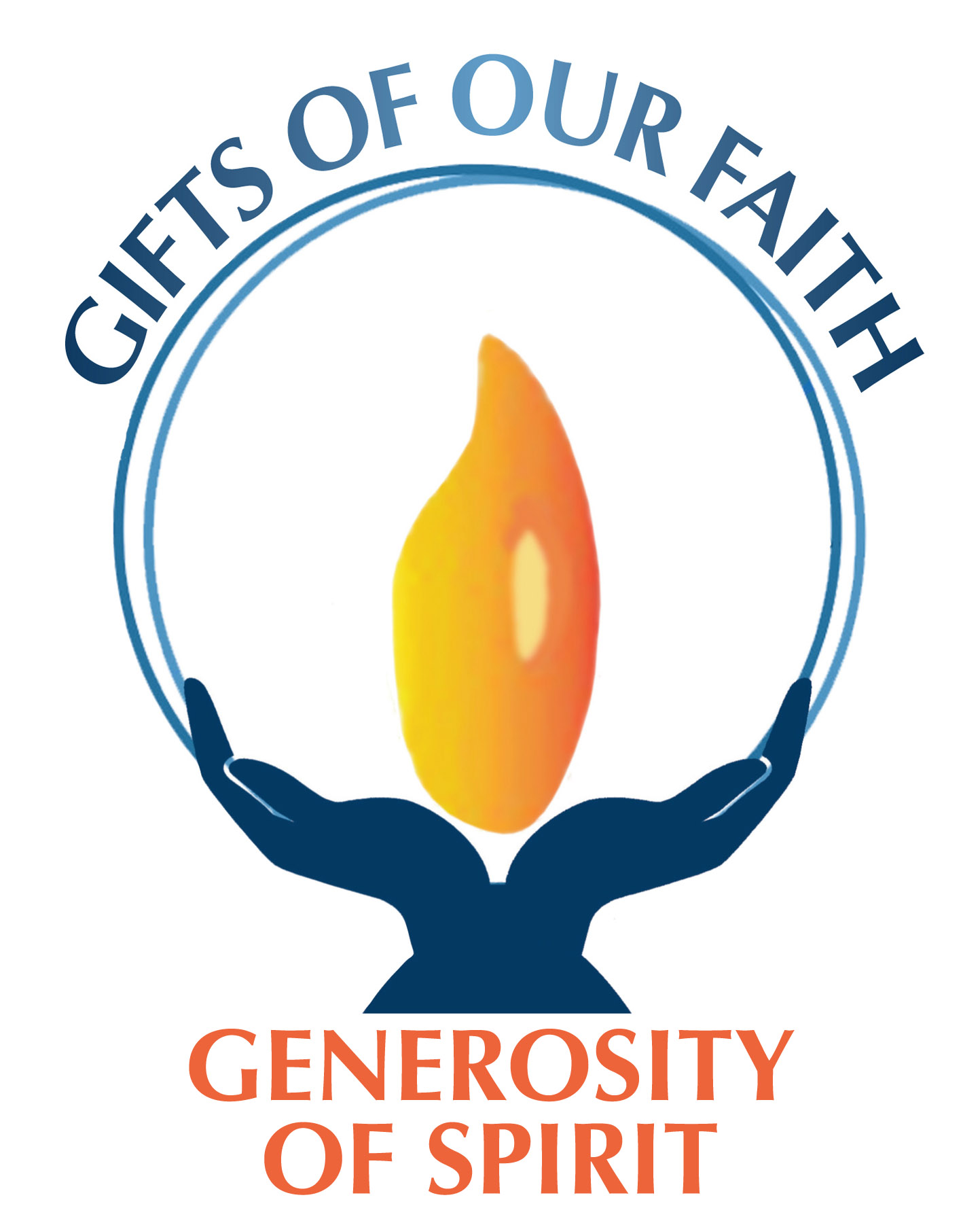 Annual Stewardship Drive for Fiscal Year July 1, 2024 – June 30, 2025The Stewardship Drive funds the Church’s annual operations and its outreach programs. 
Please consider supporting the work of UUCWC and give as you are able._______________________________________________________________________________
Name(s):   Address:    City:                                          State:       Zip:  Best Phone:                              Email:   _______________________________________________________________________________This Agreement is my/our commitment to make financial contributions toward the spiritual and functional well-being of the Unitarian Universalist Church at Washington Crossing for 2024-2025.
1.  I/We will make a 2024-2025 Total Annual Stewardship Pledge commitment of $_________2.  I/We expect to fund this pledge starting _______________(month) 
     and paying □One payment   □Monthly   □Quarterly                                                               
3.  Additional information for Stewardship: _____________________________________________________________________________________________________________________________________________________Signature(s): 
_______________________________________________________________________________
There are many ways to pay your pledge: Checks, Electronic Funds Transfer (EFT), E-check, PayPal/Venmo (please consider adding 2% to cover processing costs for PayPal/Venmo); details at www.uucwc.org/giving/donate/.
_______________________________________________________________________________Please check a response below to learn more about connecting at UUCWC:____I/we would like to learn more about connecting through small groups ____I/we would like to learn more about connecting through Service 
____Other ______________________________________________________________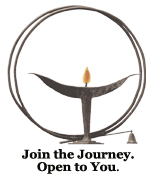 Please return in the enclosed envelope before March 31, 2024.Questions – please email: stewardship@uucwc.org 

Thank you for your Generosity of Spirit 
when considering the future of UUCWC and our mission!